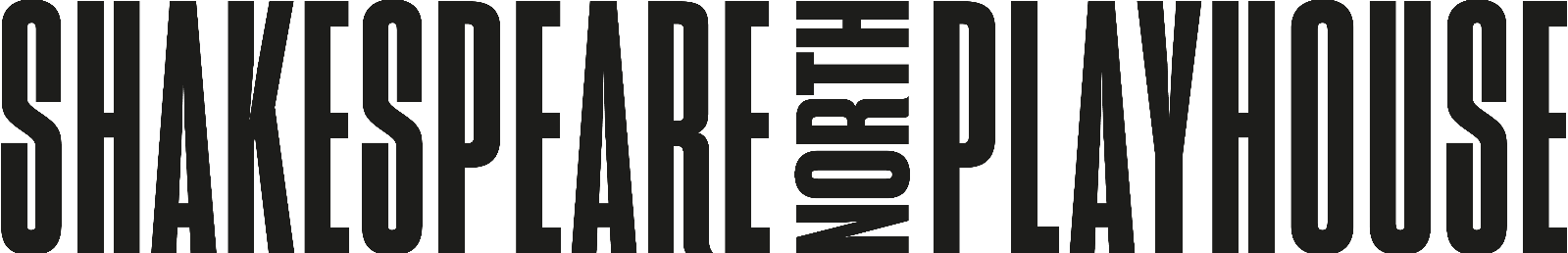 Full nameFirst Name					Last NameEmail						  Contact Number(s)					AddressWhat days can you typically volunteer?Monday				Friday	Tuesday				SaturdayWednesday				Sunday	ThursdayWhat times of the day can typically volunteer?Any time	9 -121 - 56 – midnightother (provide details in the box below)Interested in:Whatever needed	Guest servicesCateringRetailSalesAny special talents/skills:Customer service	ITTeachingFirst Aid	Other (please use the box below to provide details)